   ARARAQUARA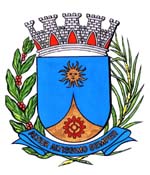     1710/15.:  TENENTE SANTANA:DEFERIDA.Araraquara, _________________                    _________________	Indico ao Senhor  Municipal, a  de   entendimentos com o setor competente, para que viabilize (com urgência) a retirada de um tronco de árvore de aproximadamente 20 centímetros de altura, localizado na Alameda Rogério Pinto Ferraz, defronte ao número 326, no Bairro Vila Harmonia, detsa cidade.	Recentemente a Prefeitura removeu uma árvore no local, mas não retirou esse tronco. A medida se faz necessária, já que uma senhora já tropeçou e caiu local.Araraquara, 08 de julho de 2015.TENENTE SANTANAEM/ remoção de tronco Alameda Rogério Pinto Ferraz